Flowchart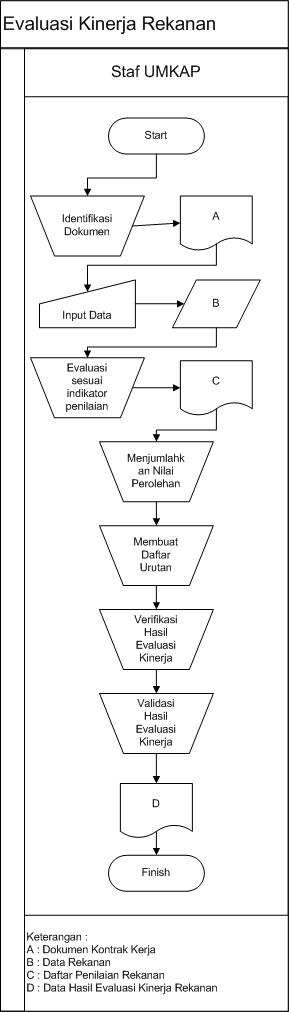 TujuanTujuanDibuatnya prosedur untuk mengevaluasi Kinerja Rekanan sehingga dapat mengetahui karakter kinerja rekanan untuk pertimbangan pengadaan langsung pengadaan barang dan jasa selanjutnyaDibuatnya prosedur untuk mengevaluasi Kinerja Rekanan sehingga dapat mengetahui karakter kinerja rekanan untuk pertimbangan pengadaan langsung pengadaan barang dan jasa selanjutnyaDibuatnya prosedur untuk mengevaluasi Kinerja Rekanan sehingga dapat mengetahui karakter kinerja rekanan untuk pertimbangan pengadaan langsung pengadaan barang dan jasa selanjutnyaDibuatnya prosedur untuk mengevaluasi Kinerja Rekanan sehingga dapat mengetahui karakter kinerja rekanan untuk pertimbangan pengadaan langsung pengadaan barang dan jasa selanjutnyaRuang LingkupRuang LingkupEvaluasi Kinerja Rekanan Proses Pengadaan Langsung Suba Bagian UMKAP FKEvaluasi Kinerja Rekanan Proses Pengadaan Langsung Suba Bagian UMKAP FKEvaluasi Kinerja Rekanan Proses Pengadaan Langsung Suba Bagian UMKAP FKEvaluasi Kinerja Rekanan Proses Pengadaan Langsung Suba Bagian UMKAP FKReferensiReferensiPerpres No.54 Tahun 2010Perpres No. 70 Tahun 2012Perpres No.54 Tahun 2010Perpres No. 70 Tahun 2012Perpres No.54 Tahun 2010Perpres No. 70 Tahun 2012Perpres No.54 Tahun 2010Perpres No. 70 Tahun 2012Definis/penjelasan umumDefinis/penjelasan umumEvaluasi Kinerja Rekanan adalah review dan analisis untuk mengevaluasi kemampuan rekanan dalam melakukan pekerjaan seperti yang tertuang di dalam kontrakEvaluasi Kinerja Rekanan adalah review dan analisis untuk mengevaluasi kemampuan rekanan dalam melakukan pekerjaan seperti yang tertuang di dalam kontrakEvaluasi Kinerja Rekanan adalah review dan analisis untuk mengevaluasi kemampuan rekanan dalam melakukan pekerjaan seperti yang tertuang di dalam kontrakEvaluasi Kinerja Rekanan adalah review dan analisis untuk mengevaluasi kemampuan rekanan dalam melakukan pekerjaan seperti yang tertuang di dalam kontrakRekaman MutuRekaman MutuDokumen Kontrak Kerja, Data Rekanan, Daftar Penilaian Rekanan, Daftar Hasil Evaluasi Kinerja RekananDokumen Kontrak Kerja, Data Rekanan, Daftar Penilaian Rekanan, Daftar Hasil Evaluasi Kinerja RekananDokumen Kontrak Kerja, Data Rekanan, Daftar Penilaian Rekanan, Daftar Hasil Evaluasi Kinerja RekananDokumen Kontrak Kerja, Data Rekanan, Daftar Penilaian Rekanan, Daftar Hasil Evaluasi Kinerja RekananSasaran KinerjaSasaran KinerjaHasil Evaluasi Kinerja Rekanan dapat menyeleksi rekanan yang mempunyai prestasi baik dan bersungguh – sungguh dalam kegiatan pengadaan barang/jasa di Fakultas ... selanjutnyaHasil Evaluasi Kinerja Rekanan dapat menyeleksi rekanan yang mempunyai prestasi baik dan bersungguh – sungguh dalam kegiatan pengadaan barang/jasa di Fakultas ... selanjutnyaHasil Evaluasi Kinerja Rekanan dapat menyeleksi rekanan yang mempunyai prestasi baik dan bersungguh – sungguh dalam kegiatan pengadaan barang/jasa di Fakultas ... selanjutnyaHasil Evaluasi Kinerja Rekanan dapat menyeleksi rekanan yang mempunyai prestasi baik dan bersungguh – sungguh dalam kegiatan pengadaan barang/jasa di Fakultas ... selanjutnyaUraianUraianNO.AKTIVITASAKTIVITASPELAKSANAPENANGGUNGJAWABREKAMANMengidentifikasi seluruh dokumen kontrak dan rekaman proses pelaksanaan PBJMengidentifikasi seluruh dokumen kontrak dan rekaman proses pelaksanaan PBJStaf UMKAPKasubbag. UMKAPDokumen Kontrak KerjaProses input / Pemasukan DataProses input / Pemasukan DataStaf UMKAPKasubbag. UMKAPData RekananProses Evaluasi Sesuai Dengan Indikator PenilaianProses Evaluasi Sesuai Dengan Indikator PenilaianStaf UMKAPKasubbag. UMKAPDaftar Penilaian RekananMenjumlahkan nilai perolehan dalam indikator penilaianMenjumlahkan nilai perolehan dalam indikator penilaianStaf UMKAPKasubbag. UMKAPMembuat daftar urutan sesuai dengan jumlah nilai yang diperolehMembuat daftar urutan sesuai dengan jumlah nilai yang diperolehStaf UMKAPKasubbag. UMKAPVerifikasi Hasil Evaluasi Kinerja RekananVerifikasi Hasil Evaluasi Kinerja RekananStaf UMKAPKasubbag. UMKAPValidasi Hasil Evaluasi Kinerja RekananValidasi Hasil Evaluasi Kinerja RekananStaf UMKAPKasubbag. UMKAPData Hasil Evaluasi  Kinerja RekananSelesaiSelesai